ФИНАНСОВЫЙ УНИВЕРСИТЕТ ПРИ ПРАВИТЕЛЬСТВЕ РФ УРАЛЬСКИЙ ФИЛИАЛКафедра «Математика и информатика»ПРОТОКОЛконсультационного клуба «Финансово-экономические вычисления»от 9 декабря 2019 года Руководитель: доцент кафедры «Математика и информатика», к.ф.- м.н., доцент И.П. Постовалова.
Количество и состав участников:общее количество участников – 20 чел.; в том числе:- научно-педагогический состав – преподаватели кафедры «Математика и информатика» – 1 чел.;- студенты 3 курса очного обучения направлений «Экономика» (311 и 313группы) -19 чел.Цель: Обсуждение актуальных вопросов по финансово-экономическим вычислениям. Активизация научно-исследовательской работы студентов.Задачи: Заслушать доклады студентов. Обсудить содержание докладов. Выявить актуальность, новизну и практическую значимость представленных докладов студентов. 1. Слушали вступительную речь И.П. Постоваловой о порядке работы консультационного клуба «Финансово-экономические вычисления».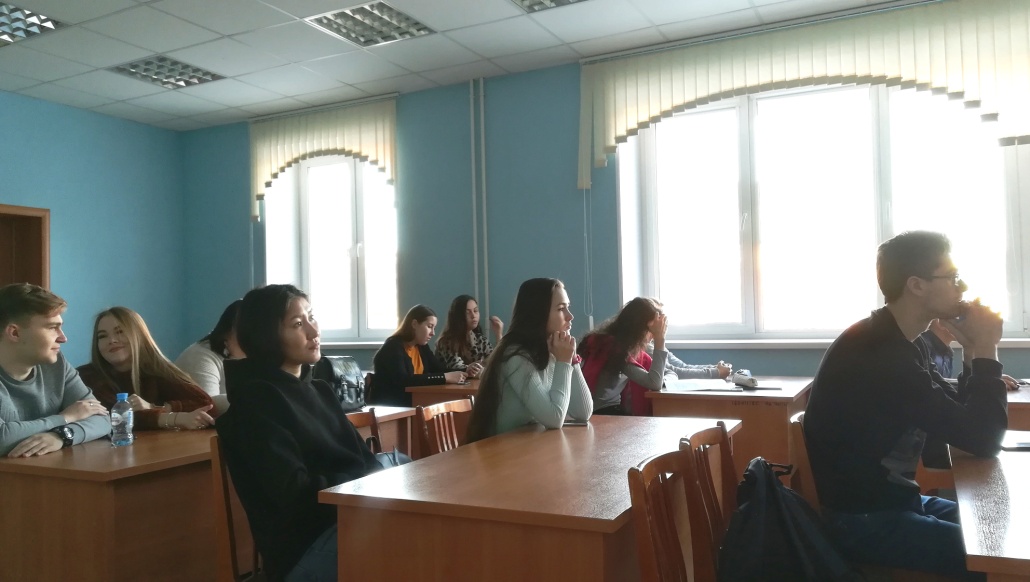 2. Слушали доклады студентов по актуальным вопросам финансово-экономических вычисленийВ выступлениях студентов представлены актуальность, новизна и практическая значимость полученных результатов, обоснованы методы научного исследования: 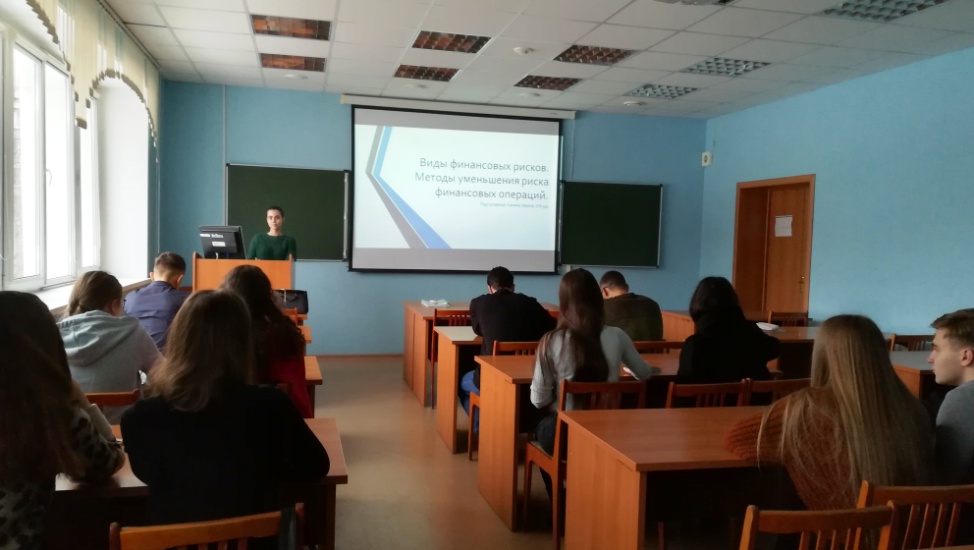 1) Основы модели CAPM, Мозжерин Дмитрий (311 гр.);2) Виды финансовых рисков. Методы уменьшения риска финансовых операций (диверсификация, хеджирование, опционы, страхование), Калина Ирина (311 гр.);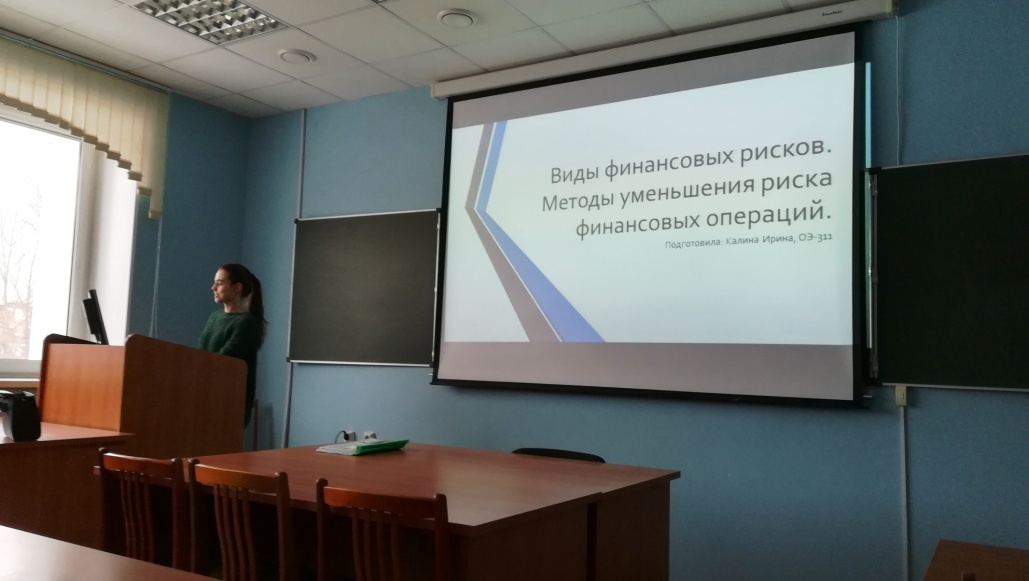 3) Доходность ценной бумаги и портфеля, связь между ними, Султанова Алеся (313 гр.);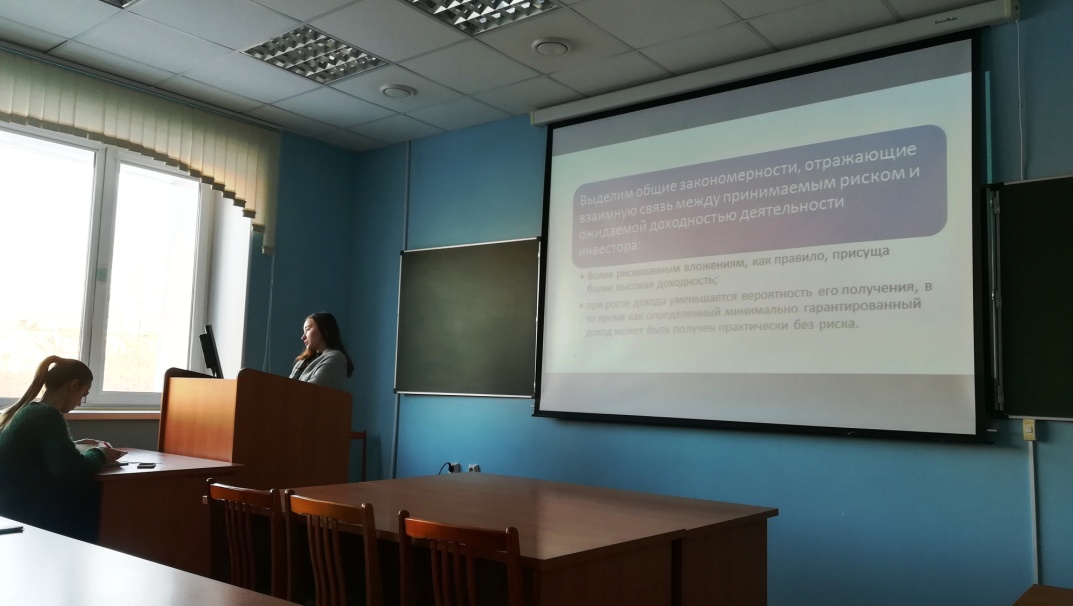 4) Независимые бумаги. Три независимые бумаги, Санников Алексей (311 гр.);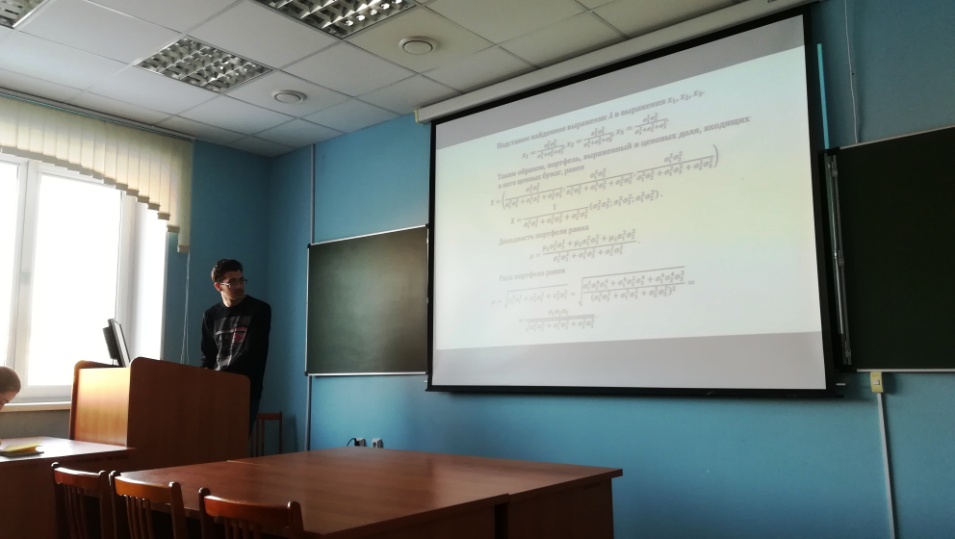 5) Портфель облигаций. Доходность портфеля облигаций. Средний срок поступления дохода портфеля облигаций. Иммунизация портфеля облигаций, Бекеева Динара (313 гр.);6) Оценка эффективности инвестиций, инвестиционного портфеля. Коэффициенты  Альфа Йенсена, Модильяни, Архангельская Дарья (313 р.);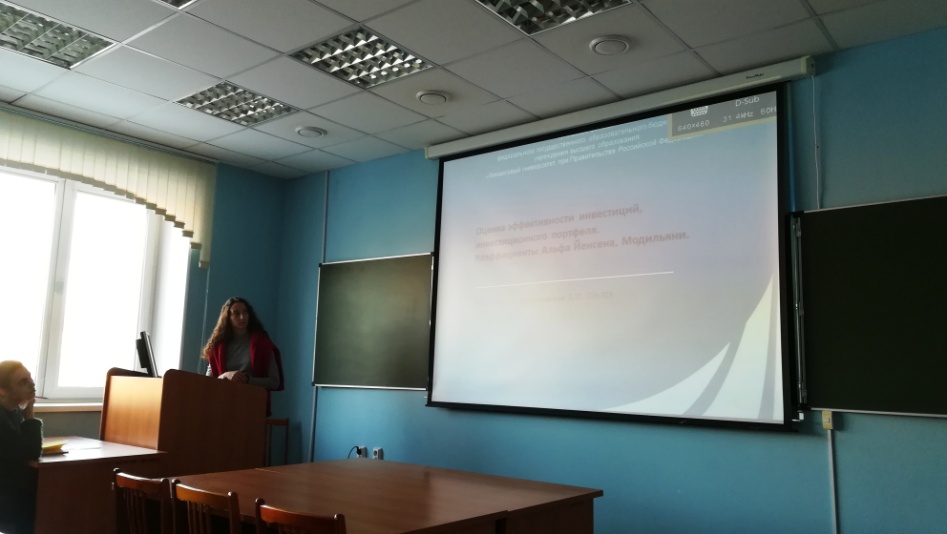 7) Приближенные вычисления. Виды округлений. Вычисления без точного учета погрешностей. Правила подсчёта цифр. Умножение и деление приближённых чисел, Селивёрстова Анастасия (313 гр.);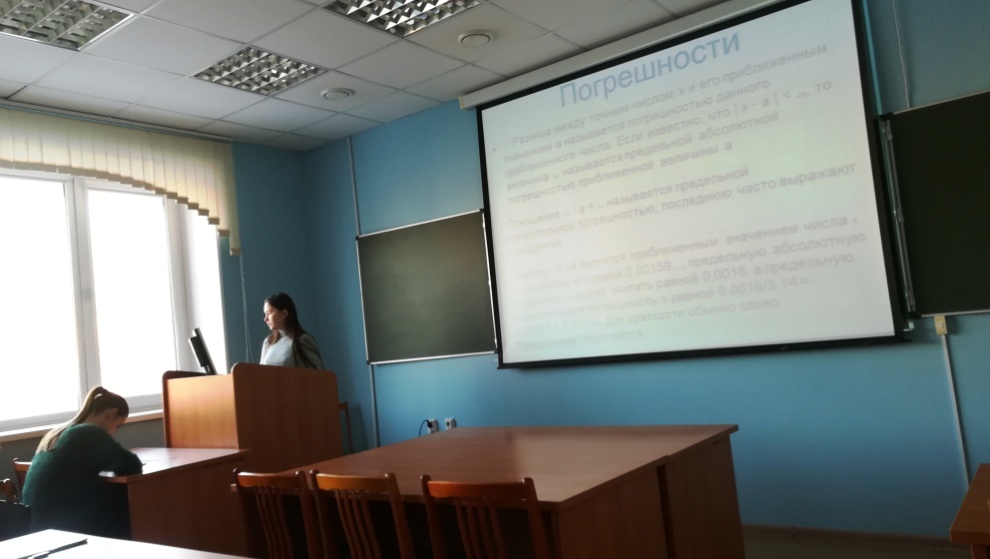 8) Кривые доходности, Давлитбаева Карина (311 гр.).3. Обсуждение представленныхдокладов Студенты приняли активное участие в обсуждении представленных докладов, задавали вопросы.Постовалова И.П. прокомментировала выступления студентов и дала научные советы по совершенствованию представленного материала. 4. Подведение итогов консультационного клуба «Финансово-экономические вычисления» Постановили: 1. Признать актуальными и практически значимыми доклады студентов.2. Содержание докладов считать соответствующим заявленной теме. 3. Рекомендовать доклады студентов для публикации в журналах и сборниках конференций РИНЦ.«9» декабря 2019 г.Доцент кафедры «Математика и информатика» __________Постовалова И.П.